KWADACHA NATION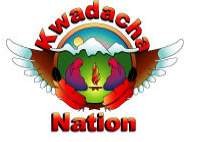 LANDS AND RESOURCES DEPARTMENTPO Box 79 Fort Ware, BC  V0J 3B0Phone: (250) 471-2302	Fax: (250) 250-471-2701kfnref@gmail.comHarvest SurveySubmit this application by fax, mail, email, or in person.Species:	 (If multiple species please fill out additional surveys)Sex: 	Number Harvested:  		  Number of days hunted:   	Location (indicate the location in the Kaska Traditional Territory):Number harvested by hunting camp:  	Number of days hunted by camp:   	Hunting Party Size:  	Transportation used (e.g. truck, ATV, boat, canoe/ Please specify all used):  	___________________________________________________________________________________________________Report wildlife violations to the 24 hour Conservation Officer Hotline – 1-877-952-7277 (http://www.env.gov.bc.ca/cos/rapp/form.htm) and/or KFN Land and Resource Officer. Please keep in mind that community will take meat that is not used; including hides. To provide meat from hunts, please call the Kwadacha Nation (250) 250-471-2302.Signature: 	Date:  		Comments: 	__________________________________________________________________________________________________________	__________________________________________________________________________________________________________	__________Full Name:	 	Address:	 	Phone: Home:	 	Mobile:   	Donny Van Somer, ChiefDate